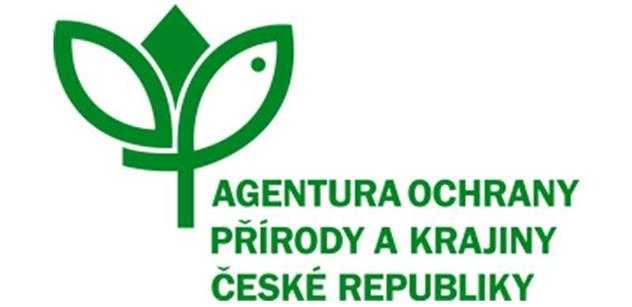 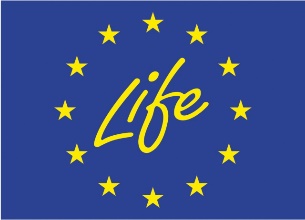 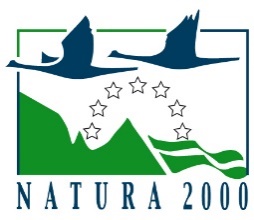 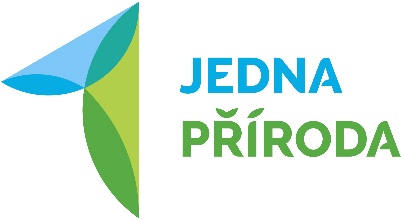 Číslo dohody: PPK-778a/25/20LIFE17 IPE/CZ/000005 LIFE-IP: N2K RevisitedDotační titul: A3-DDOHODA O REALIZACI MANAGEMENTOVÝCH OPATŘENÍdle ust. § 68 odst. 2 a § 69 odst. 3 zák. č. 114/1992 Sb., o ochraně přírody a krajiny (dále jen „Dohoda“),  
kterou uzavírají níže uvedeného dne, měsíce a roku tito účastníci 
1. Česká republika – Agentura ochrany přírody a krajiny ČR, Regionální pracoviště: Regionální pracoviště Střední ČechySídlo: Kaplanova 1931/1, 148 00, Praha 11 - ChodovKontaktní adresa: Podbabská 2582, 16000 Praha 6IČ: 62933591zastoupena: RNDr. Jaroslav Obermajer 
ředitel RP Střední Čechy V rozsahu této dohody osoba pověřená k jednání s vlastníkem, k věcným úkonům a k provedení kontroly realizovaných managementových opatření: Mgr. Tomáš Tichý
jakožto věcně a místně příslušný orgán ochrany přírody příslušný podle ustanovení § 75 odst. 1 písm. e) ve spojení s § 78 odst. 1 zákona č. 114/1992 Sb., o ochraně přírody a krajiny, v platném znění. (dále jen „AOPK ČR“)
a
2. Vlastník Obec Mořinka
Mořinka 28
26718 Karlštejn
IČ 00509761
DIČ 
není plátcem DPH
bankovní spojení xxx
statutární zástupce Martina Barchánková, starostkajakožto vlastník pozemků p.č. 445/39, 445/6, 445/23 a 445/3 v k.ú. Mořinka(dále jen ”vlastník”)Čl. I.Účel a předmět Dohody1. Účelem této Dohody je úprava provádění péče o pozemky v 1. zóna CHKO Český kras z důvodu ochrany přírody v případě péče o pozemky prováděné nad rámec povinností uložených zákonem. 2. Předmětem této Dohody je realizace konkrétních managementových opatření z důvodu ochrany přírody s hlavním cílem dosažení optimálního stavu předmětů ochrany a poskytnutí finančního příspěvku na péči podle § 69 zák. č. 114/1992 Sb., o ochraně přírody a krajiny v rámci projektu Jedna příroda (Integrovaný projekt LIFE pro soustavu Natura 2000 v České republice – LIFE17 IPE/CZ/000005 LIFE-IP: N2K Revisited), aktivita C4 – Management lokalit soustavy Natura 2000. 3. Touto Dohodou se vlastník zavazuje realizovat managementová opatření z důvodu ochrany přírody v rozsahu, termínu a způsobem specifikovaným v čl. II. této Dohody, dle pokynů AOPK ČR. AOPK ČR se zavazuje poskytnout vlastníkovi za řádně a včas realizovaná managementová opatření finanční příspěvek na péči specifikovaný v čl. III. této Dohody.Čl. II.Realizace managementových opatření/prací1. Účastníci dohody se dohodli, že vlastník provede dle pokynů AOPK ČR tato managementová opatření z důvodu ochrany přírody:Zvětšení rozlohy širokolistého suchého trávníku s orchidejemi (předmět ochrany EVL Karlické údolí) a zlepšení podmínek pro vstavač kukačku na lokalitě Čabrak v EVL Karlické údolí pomocí odstranění náletu nad 3 m výšky do 10 cm průměru kmene na řezné ploše pařezu na ploše cca 0,3 hektaru a kosení suchého trávníku na ploše 0,5 hektaru kosou nebo ručně vedenou sekačkou nebo křovinořezem.Opatření bude provedeno na pozemcích p.č. 445/39, 445/6, 445/23 a 445/3 v k.ú. Mořinka a to v termínu od 1.7. do 31.7.2020 (kosení) a v termínu od 1.7. do 30.9.2020 (odstranění náletu) a dále podle příloh dle čl. V., odst. 2 této Dohody.Opatření bude provedeno v souladu se standardem AOPK: 02 004 Sečení.Další podmínky realizace: Bez dalších podmínek (dále jen „managementová opatření“)Čl. III.Poskytnutí finančního příspěvku na péči1. Účastníci Dohody se dohodli, že vlastník zrealizuje managementová opatření specifikovaná v čl. II této Dohody za finanční příspěvek na péči ve výši 53 000,- Kč (slovy padesáttři tisíce korun českých).2. AOPK ČR provede před vyplacením finančního příspěvku kontrolu realizovaných managementových opatření ve smyslu ust.§ 19 odst. 4 vyhl. č. 395/1992 Sb., kterou se provádějí některá ustanovení zákona č. 114/1992 Sb., o ochraně přírody a krajiny, přičemž předmětem kontroly bude především splnění podmínek dle čl. II. této Dohody (dále jen „kontrola“). O této kontrole bude sepsán mezi účastníky Dohody písemný protokol podepsaný oprávněnými zástupci účastníků Dohody.3. AOPK ČR se zavazuje po provedení kontroly za řádně, včas a v souladu s ostatními podmínkami této Dohody provedená managementová opatření uhradit vlastníkovi finanční příspěvek na péči v celkové výši 53 000,- (cena slovy padesáttři tisíce korun českých), podle pravidel dohodnutých v tomto článku Dohody a v souladu s ust. § 69 zák. č. 114/1992 Sb., o ochraně přírody a krajiny, v platném znění za užití ust. § 19 odst. 4 vyhl. č. 395/1992 Sb., kterou se provádějí některá ustanovení zákona České národní rady č. 114/1992 Sb., o ochraně přírody a krajiny. Nebudou-li managementová opatření realizována v souladu s čl. II této Dohody, finanční příspěvek na péči se vlastníkovi nevyplatí, budou-li managementová opatření realizována dle čl. II této Dohody pouze částečně, příspěvek se přiměřeně zkrátí, a to v souladu s ust. § 19 odst. 4 vyhl. č. 395/1992 Sb. 4. Pokud ve lhůtě do 6 měsíců ode dne provedení kontroly managementových opatření vyjde najevo, že vlastník neprovedl tato opatření řádně (v souladu se standardem AOPK: 02 004 Sečení), je vlastník povinen učinit opatření k nápravě takového stavu, v souladu s pokyny AOPK ČR, je-li tento postup dle konzultace s AOPK ČR možný a účelný. Pokud ne, je vlastník povinen vrátit přiměřenou část poskytnutého finančního příspěvku v souladu s ust. § 19 odst. 4 vyhl. č. 395/1992 Sb. 5. Vyúčtování vlastník vystaví a doručí AOPK ČR nejpozději do 10 pracovních dnů po provedení kontroly. Vyúčtování musí mít tyto náležitosti: jméno a adresa/název a sídlo vlastníka, IČ/datum narození, bankovní spojení a číslo účtu, předmět a číslo Dohody, výše finančního příspěvku. Dále musí být uvedeno „Opatření byla provedena v rámci Integrovaného projektu LIFE - Jedna příroda (LIFE17 IPE/CZ/000005 LIFE-IP: N2K Revisited).“ 6. Účastníci Dohody se dohodli, že vyúčtování vystavené vlastníkem je splatné do 30 kalendářních dnů po jeho obdržení AOPK ČR. AOPK ČR může vyúčtování vrátit do data jeho splatnosti, pokud obsahuje nesprávné nebo neúplné náležitosti či údaje a lhůta splatnosti 30 kalendářních dnů začíná běžet od nového doručení vyúčtování. 
Čl. IV.Trvání a ukončení Dohody 1. Tato Dohoda se uzavírá na dobu do 30.11.2020. 2. Účastníci Dohody jsou oprávněni tuto Dohodu vypovědět jednostranně učiněnou výpovědí bez udání důvodu doručenou na adresu druhého účastníka Dohody specifikovanou v záhlaví Dohody. Výpovědní lhůta je jednoměsíční a počíná běžet prvním dnem následujícího měsíce po měsíci, v němž byla výpověď druhému účastníku doručena. 
Čl. V.Ostatní a závěrečná ujednání1. V rozsahu touto Dohodou neupraveném se tato řídí zák.č. 500/2004 Sb., správním řádem, v platném znění.2. Vlastník bere na vědomí, že tato veřejnoprávní smlouva (dohoda) může podléhat povinnosti jejího uveřejnění podle zákona č. 340/2015 Sb., o zvláštních podmínkách účinnosti některých smluv, uveřejňování těchto smluv a o registru smluv (zákon o registru smluv), zákona č. 134/2016 Sb., o zadávání veřejných zakázek, ve znění pozdějších předpisů a/nebo jejího zpřístupnění podle zákona č. 106/1999 Sb., o svobodném přístupu k informacím, ve znění pozdějších předpisů a tímto s uveřejněním či zpřístupněním podle výše uvedených právních předpisů souhlasí.3. Nedílnou součástí Dohody jsou přílohy:příloha č.1 kalkulace nákladůpříloha č.2 mapa se zákresem lokalizace prováděných opatření4. Vlastník bezvýhradně souhlasí se zveřejněním své identifikace a dalších parametrů Dohody. 5. Tato Dohoda se vyhotovuje ve 3 stejnopisech, z nichž AOPK ČR obdrží 2 vyhotovení a vlastník obdrží 1 vyhotovení.6. Tato Dohoda může být měněna a doplňována pouze písemnými a očíslovanými dodatky podepsanými oprávněnými zástupci účastníků Dohody.7. Tato Dohoda nabývá platnosti dnem podpisu oprávněným zástupcem posledního účastníka Dohody. Tato Dohoda nabývá účinnosti dnem podpisu oprávněným zástupcem posledního účastníka Dohody. Podléhá-li však tato Dohoda povinnosti uveřejnění prostřednictvím registru smluv podle zákona o registru smluv, nenabude účinnosti dříve, než dnem jejího uveřejnění. Účastníci Dohody se budou vzájemně o nabytí účinnosti Dohody neprodleně informovat.V KarlštejněV Karlštejnědne 12.6.2020dne 12.6.2020dne 12.6.2020V Mořincedne 8.6.2020dne 8.6.2020dne 8.6.2020Za AOPK ČR:Za AOPK ČR:Za AOPK ČR:Za AOPK ČR:Za AOPK ČR:Vlastník:Vlastník:Vlastník:Vlastník:Vlastník:RNDr. Jaroslav Obermajer 
ředitel RP Střední ČechyRNDr. Jaroslav Obermajer 
ředitel RP Střední ČechyRNDr. Jaroslav Obermajer 
ředitel RP Střední ČechyRNDr. Jaroslav Obermajer 
ředitel RP Střední ČechyRNDr. Jaroslav Obermajer 
ředitel RP Střední ČechyMartina Barchánková
starostka obce MořinkaMartina Barchánková
starostka obce MořinkaMartina Barchánková
starostka obce MořinkaMartina Barchánková
starostka obce MořinkaMartina Barchánková
starostka obce Mořinka